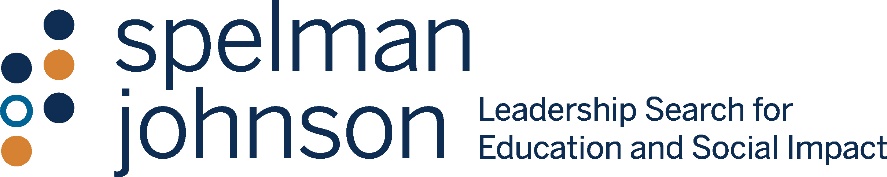 Position AnnouncementUniversity of OregonDirector of Campus SafetyNestled in the lush Willamette Valley, within an easy drive to the Pacific Ocean and the Cascade Mountains, the University of Oregon (UO) is renowned for its research prowess and commitment to teaching. Founded in 1876, UO enrolls 23,202 students from all fifty states and 94 countries. Designated as a Tier 1 national public research university comprised of nine schools and colleges offering more than 300 undergraduate programs, the University of Oregon is one of just two institutions in the Pacific Northwest selected for membership in the prestigious Association of American Universities (AAU). US News & World Report ranks the UO among its top 100 national universities and Oregon's #1 public university.The University of Oregon Police Department (UOPD), part of the division of safety and risk services (SRS), is a community-oriented, trust-based policing agency. UOPD plays an integral role in the university community by providing a safe, secure, and welcoming environment, with a mission to foster a climate that encourages a free, open, and civil exchange of ideas in support of the educational, research, and public service goals of the institution. UOPD recognizes and promotes the value of multiculturalism and inclusiveness consistent with a spirit of responsible citizenship within an international community. Reporting to the chief of police on the Eugene campus, the director of campus safety provides comprehensive operational leadership and management for the newly-acquired University of Oregon Portland Northeast campus, located in the northern part of the city, and administers all security efforts at the University of Oregon White Stag location in downtown Portland. The director oversees the daily operations on both campuses, including the development, administration, and evaluation of all safety and security functions, programs, and policies as part of a risk-based security program; advises faculty, staff, and students in response to threats or perceived threats; offers appropriate safety training for the campus community; and organizes event security. The director ensures the protection of critical infrastructure, facilities, intellectual property, physical assets, and the research enterprise; collaborates closely with aligned risk units (safety and risk services, environmental health & safety, the lock shop, etc.) in mitigating the community’s exposure to security risks; and develops integrated safety strategies in compliance with applicable federal and state laws. The director of campus safety leads, supervises, trains, and evaluates a team of four community service officers and provides oversight for a private security contract.The position requires a bachelor's degree or equivalent combination of education, training, and experience (law enforcement, security, or higher education) and a minimum of five years of progressive administrative, supervisory, and management experience in various law enforcement or security assignments. The successful candidate will display a high degree of personal integrity, emotional maturity, and ethics; possess demonstrated knowledge and ability related to effectively engaging with individuals and groups representing a variety of identities, cultures, and socio-economic backgrounds; and maintain solid verbal and written communication skills, effectively presenting ideas and providing plans and procedures clearly and concisely. A proven ability to effectively, continuously, and discretely work with confidential and potentially sensitive information and strong coalition-building skills that promote effective collaboration are also expected. Adult CPR with first aid and automatic external defibrillation (AED) certification are required within 60 days of employment. The certified protection professional (CPP) or similar security certification is required within 48 months of employment. The successful candidate will possess a valid driver’s license and proof of insurance, as well as the ability to successfully pass a comprehensive background check that includes criminal history, driving record review, physical examination, psychological evaluation (with drug screening), and an inclusive appraisal of work history.Review of applications will begin April 17, 2023, and continue until the position is filled. A resume with an accompanying cover letter may be submitted via the Spelman Johnson website at www.spelmanjohnson.com/open-positions. Nominations for this position may be emailed to J. Scott Derrick at jsd@spelmanjohnson.com. Applicants needing reasonable accommodation to participate in the application process should contact Spelman Johnson at 413-529-2895 or email info@spelmanjohnson.com.Expected Salary Range: $90,000-$105,000; candidates with advanced skills and experience may be considered for a starting salary above this range.Visit the University of Oregon website at https://www.uoregon.edu/. The University of Oregon is an equal-opportunity, affirmative-action institution committed to cultural diversity and compliance with the Americans with Disabilities Act. This publication will be made available in accessible formats upon request. Accommodations for people with disabilities will be provided if requested in advance.The term "diversity" can be defined in a number of different ways. The UO looks at it broadly and inclusively, encompassing race, ethnicity, disability, thought, culture, religion, sexual orientation, gender, and economics. The UO seeks to promote further diversity among its faculty, staff, and student body through active recruitment and intentional retention.